 Proiect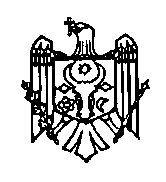 GUVERNUL REPUBLICII MOLDOVAHOTĂRÂRE nr. _____din _____________ 2024 Chișinăupentru modificarea Anexei nr.1 la Hotărârea Guvernului nr.765/2014 cu privire la aprobarea listei documentelor de călătorie acceptate pentru traversarea de către străini a frontierei de stat a Republicii MoldovaÎn temeiul art.7 din Legea nr.257/2013 privind resortisanții statelor terțe care au obligația deținerii unei vize și resortisanții statelor terțe care sunt exonerați de obligativitatea deținerii unei vize la traversarea frontierei de stat a Republicii Moldova (Monitorul Oficial al Republicii Moldova, 2014, nr.1-3, art.2), cu modificările ulterioare, GuvernulHOTĂRĂŞTE:Anexa nr.1 la Hotărârea Guvernului nr.765/2014 cu privire la aprobarea listei documentelor de călătorie acceptate pentru traversarea de către străini a frontierei de stat a Republicii Moldova (Monitorul Oficial al Republicii Moldova, 2014, nr. 282-289, art. 817), cu modificările ulterioare, se modifică după cum urmează:Poziția „Regatul Belgiei” se va completa cu o subpoziție nouă, cu următorul cuprins:Poziția „Regatul Danemarcei” se va completa cu o subpoziție nouă, cu următorul cuprins: Poziția „Confederația Elvețiană” se va completa cu o subpoziție nouă, cu următorul cuprins:Poziția „Republica Finlanda” se va completa cu o subpoziție nouă, cu următorul cuprins:Poziția „Republica Franceză” se va completa cu o subpoziție nouă, cu următorul cuprins:Poziția „Republica Federală Germania” se va completa cu o subpoziție nouă, cu următorul cuprins:Poziția „Republica Irlanda” se va completa cu o subpoziție nouă, cu următorul cuprins:La poziția „Statul Israel”, subpoziția a șasea, se va substitui cuvântul ,,pașaport” cu sintagma ,,pașaport provizoriu”;Poziția „Republica Italiană” se va completa cu o subpoziție nouă, cu următorul cuprins:Poziția „Republica Lituania” se va completa cu o subpoziție nouă, cu următorul cuprins:Poziția „Republica Slovacă” se va completa cu o subpoziție nouă, cu următorul cuprins:La poziția ,,Uniunea Australiei” subpoziția ,,Pașaport de urgență”, coloana trei se va completa cu semnul grafic ,,*”.
Prezenta Hotărâre intră în vigoare la data publicării în Monitorul Oficial al Republicii Moldova.„Pașaport de urgență*”;„Pașaport de urgență*”;„Pașaport temporar*”;„Pașaport de urgență*”;„Pașaport de urgență*”;„Pașaport temporar*”;„Pașaport de urgență*”;„Pașaport temporar*”;„Pașaport temporar*”;„Pașaport de urgență*”;PRIM-MINISTRUDorin RECEANContrasemnează:Viceprim-ministru,ministru al afacerilor externeMihail PopșoiMinistru al afacerilor interneAdrian Efros